4-H Field Target Course (Air Rifle)Cost: $50Instructors: Sean McDaniel (585) 363-4616 and Eric Brewer (585) 278-7369Requirements: Safety is first and foremost. You must have either gone through a 4-H Rifle Course, Hunter Safety, or similar firearm safety course. If a course has not been taken but you feel that your child has other experience that applies, like 3-position, we will first need to talk and/or meet with you and your child before the starting date of the class to assess their experience. Limit for this is 2 weeks prior to the course start so that we have time to do this.Equipment: Equipment and air will be provided. If you have a scoped air rifle that you would like to use (PCP or Springer) it must be under 20 ft/lbs at the muzzle. The scopes needs to be able to be set at less than or equal to12x if the rifle is less than or equal to 8.3 Foot-Pounds (speed of the gun and pellet) (typical 4-H or 3-position rifle) or less than or equal to 16x if the rifle is less than or equal to 20 Foot-Pounds (speed of the gun and pellet). If you have a shooting seat and/or sticks that you can bring that would also be great.CO2 rifles can also be used, but they aren’t as accurate as the gas changes with the temperature. If you have your own safety glasses please bring those. We have safety glasses but they are meant more for adults.
Suggestion: Parents/shooter bring a chair for when they aren’t shooting. Parents can stay and watch when outside or can remain indoors as Rochester Brooks has a very nice indoor facility.Location(s): Our primary location will be at the Rochester Brooks Gun Club located at 962 Honeoye Falls 6 Rd, Rush, NY 14543. We may also be using the indoor facilities at Rochester Rifle Club located at 2455 S Winton Rd, Rochester, NY 14623. Maps of both are at the bottom.Overview: Field Target is a wonderful sport that challenges you and pushes you to be a better all-around shooter. No more paper targets at known distances – and you must account for wind! Knocking down a steel target by putting a pellet cleanly through a 1 ½” circle at 55 yards is pure exhilaration. And the “dink” sound it makes quickly becomes the most wonderful sound in the world.We will be spending a LOT of time outside as this isn’t an indoor sport. Shooters will learn the nuances of field target and will even learn how to set up a course. We will be covering distance estimation, trajectories, calculating trajectories, match planning, equipment, equipment setup, locations for field target, scopes – how to set up and use for ranging, zeroing a rifle, field target rules, how to prepare for a match, and what you need to take with you when you shoot.
In order for students to get experience, we have two actual field target matches (weather permitting) for the students to participate in, at no cost to the student. These are on May 18 and June 15. Each student will be paired up with an experienced field target shooter allowing them to gain experience and knowledge that can only be obtained when you get out of the classroom and into the sport.Time permitting we will have each student build their own field target box to carry their equipment and supplies during a match. Students will also be making their own pull-through for barrel cleaning.Clothing: Dress appropriately for the weather. And if the ground is wet boots are always a good idea. If we’re outside, then the wind also needs to be considered – and we will be outside a lot.Saturday, May 4 (3 hours) (12 pm – 3 pm) (Outdoor) RRC is the optional location if bad weather. We will notify in advance if this is the case. 
Saturday, May 11  (3 hours) (12 pm – 3 pm) (Indoor/Outdoor)
Friday, May 17  (3 hours) (5-8 pm) (All Outdoor)
Saturday, May 18 (All Outdoor) (8 am to ~1 pm) Field Target Match – Long day (Non-4-H event)
Saturday, May 25 No Class – holiday weekend
Saturday, June 1 (3 hours) (12 pm – 3 pm) (Indoor/Outdoor)
Saturday, June 8  (3 hours) (12 pm – 3 pm) (Indoor/Outdoor)
Friday, June 14  (All outdoor) (3 hours) (5-8 pm)
Saturday, June 15 (All Outdoor) (8 am to ~1 pm) (Non-4-H event) / 4-H GRADUATION DAY – Certificates and pictures will be taken after the matchOPTIONAL, NON-4-H EVENT:Some youth may want to take advantage of an experience outside of 4-H with their family. This event is not part of the 4-H Shooting Sports Field Target Course and is sponsored by Crosman.
June 21-23 Crosman Field Target Championship (OPTIONAL) – We will talk about this more during the course as it’s an excellent opportunity to spend a lot of time shooting and immersing yourself into this wonderful sport. This is an amazing opportunity to meet some of the best shooters in the U.S. Approximately 90 competitors are there and all of them who are more than happy to let you try their equipment. Students are welcome, and encouraged, to attend as it’s an excellent opportunity. Friday is the Pistol Field Target, while Saturday/Sunday is a two day Field Target Rifle match where you shoot one day on the woods course and the other on the fields course. Crosman also offers a discount on many of their products so this is a great time to pick up pellets and/or equipment.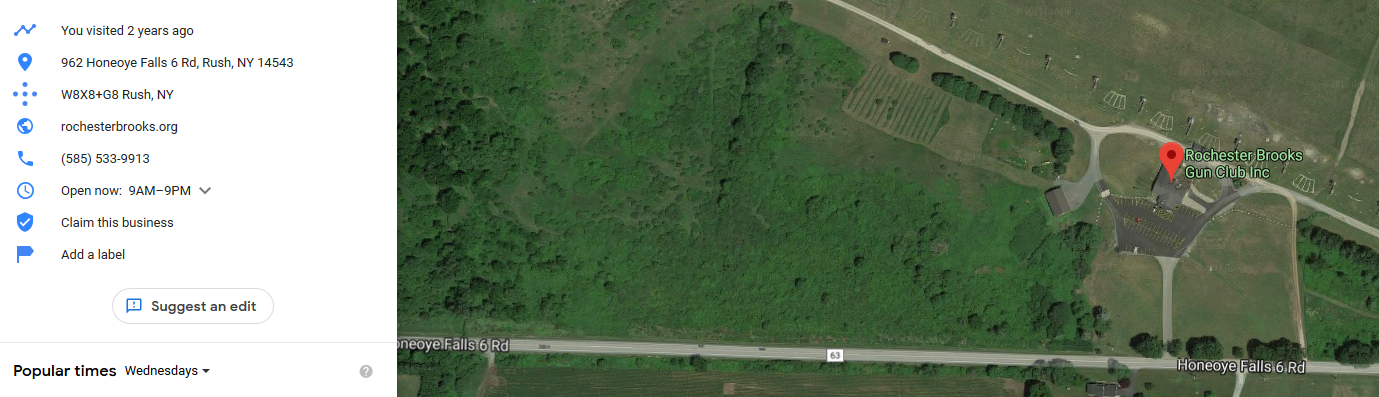 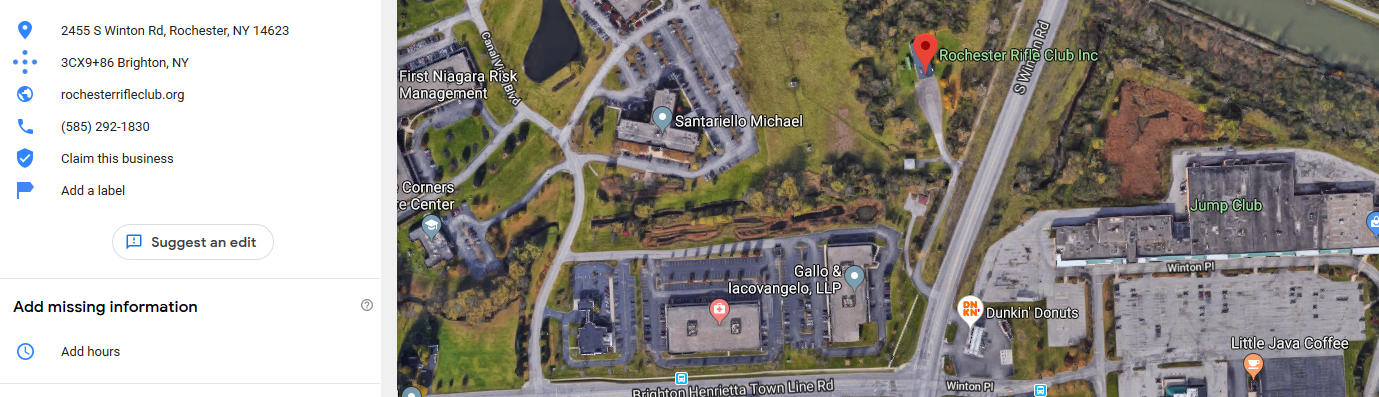 